The Trent-Rylands Federation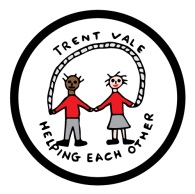 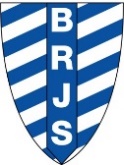 Trent Vale Infant and Nursery School and Beeston Rylands Junior SchoolJob Title			Class Teacher (Key Stage 1)Salary				Main Scale 1 – 3 Contract			Fixed TermDuration:			Maternity Cover (expected to be 10 to 12 months)Working Pattern		Full time Location			Trent Vale Infant and Nursery School				Trent Road				Beeston Rylands				NottinghamNG9 1LPHead Teacher – Janine Barratt Roll:  185 (3-7) Our school is looking to appoint an outstanding teacher to join our staff. This position will be in key stage 1 and we will work to your strengths. You will need to be enthusiastic, creative and highly motivated to join our team. At Trent Vale we expect the children to help each other to achieve excellence in all that they do. The post is fixed term to cover maternity leave and is suitable for Early Careers Teachers or teachers on Main scale 3.  Trent Vale is a happy, friendly and very caring school where the learning is fun and children are encouraged to achieve their potential both socially and academically.We can offer you: - Friendly and well-motivated children who are eager to learn. An enthusiastic team of talented, creative staff who are committed to the inclusion of all children.First class ECT induction package and the opportunity for high quality CPD.Can you offer us:-Inspirational teaching coupled with a love of working with children. Excellent communication and interpersonal skills. A true commitment to developing children’s personal, social and emotional development and a belief that every child can achieve their true potential.A positive outlook on life and an enthusiasm for learning. If you feel this is you we would love to hear from you. You should state your curriculum strengths and interests and indicate the qualities that you would bring to the school.We feel that Trent Vale Infant and Nursery School is a very special place to be so visits to the school would be strongly encouraged and warmly welcomed.  Please email or phone the school to arrange a time to visit us.  All relevant information is attached to this advertisement. Additional information about the school can be found on the school website www.trentvale.notts.sch.uk. Tel: (0115) 9179224Email: office@trentvale.notts.sch.ukCompleted application forms should be emailed to head@trentvale.notts.sch.uk. Closing date: 		Monday 12th June 2023 – 5.00pmShortlisting:		Tuesday 13th June 2023 Interview date: 	Friday 16th June 2023We are committed to safeguarding and promoting the welfare of children, young people and vulnerable adults and we expect all staff to share this commitment and undergo appropriate checks. All posts in Primary, Secondary and Special Schools are subject to an enhanced Disclosure and Barring Service check. All posts in schools, unless stated otherwise, are suitable for a job share arrangement. The County Council welcomes applications from all, irrespective of gender, marital status, disability, race, age or sexual orientation for posts within County and Controlled Schools and in Colleges.